International Situations Project TranslationVolitional Personality Change itemsItems developed by Erica BaranskiTranslation provided by:Vladimer Gamsakhurdia, Ivane Javakhishvili Tblisi State University, Caucasus University, TbilisiThe International Situations Project is supported by the National Science Foundation under Grant No. BCS-1528131. Any opinions, findings, and conclusions or recommendations expressed in this material are those of the individual researchers and do not necessarily reflect the views of the National Science Foundation.International Situations ProjectUniversity of California, RiversideDavid Funder, Principal InvestigatorResearchers:  Gwendolyn Gardiner, Erica Baranski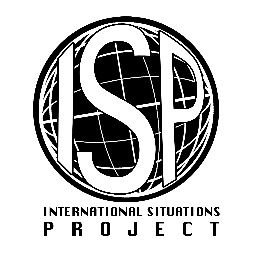 Original EnglishTranslation (Georgian)Translation (Georgian)Is there an aspect of your personality that you’re currently trying to change?Is there an aspect of your personality that you’re currently trying to change?არის რაიმე თქვენს ხასიათში რის შეცვლასაც ახლა თქვენ ცდილობთ?YesYesდიახNoNoარაHow successful have you been in changing this aspect of your personality?How successful have you been in changing this aspect of your personality?რა ასპექტის შეცვლას ცდილობთ?Not at all successfulNot at all successfulრამდენად წარმატებით ცვლით თქვენი პიროვნების ამ ასპექტს?A little successfulA little successfulსრულიად წარუმატებლადModerately successfulModerately successfulმცირე წარმატებითVery successfulVery successfulმეტ-ნაკლები წარმატებითCompletely successfulCompletely successfulსაკმაოდ დიდი წარმატებით